Закон всесвітнього тяжіння. Сила тяжіння. Прискорення вільного падінняМи знаємо, що планети, зокрема Земля, обертаються навколо Сонця. Сонце притягує планети. Земля притягує Місяць, утримуючи його на орбіті. Від чого залежить сила взаємного притягання між небесними тілами? Чи тільки небесні тіла можуть взаємодіяти?1. Гравітаційна взаємодіяГравітаційна взаємодія – взаємодія, яка є властивою всім тілам у Всесвіті й виявляється в їхньому взаємному притяганні одне до одного.Гравітаційна взаємодія здійснюється за допомогою особливого виду матерії –  гравітаційного поля (існує навколо будь-якого тіла: зорі, планети, людини, книжки, молекули, атома).2. Закон всесвітнього тяжінняДо XVII ст. вчені вважали, що тільки Земля має особливу властивість притягувати до себе всі тіла, що перебувають поблизу її поверхні. У 1667 р. Ньютон висловив дивне для тих часів твердження, що між усіма тілами діють сили взаємного притягання та сформулював закон всесвітнього тяжіння.Закон всесвітнього тяжіння:Між будь-якими двома тілами діють сили гравітаційного притягання, які прямо пропорційні добутку мас цих тіл і обернено пропорційні квадрату відстані між ними.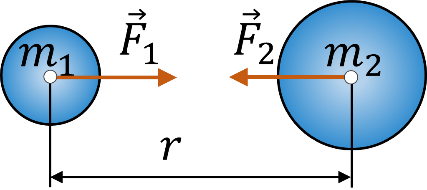 G – гравітаційна сталаГравітаційну сталу вперше виміряв англійський учений Генрі Кавендіш у 1798 р. за допомогою крутильних терезів:Гравітаційна стала чисельно дорівнює силі, з якою дві матеріальні точки масою 1 кг кожна взаємодіють на відстані 1 м одна від одної (якщо , а , то ).Завдяки закону всесвітнього тяжіння:описують рух природних і штучних тіл у Сонячній системі;описують рух подвійних зір, зоряних скупчень;обчислюють маси небесних тіл;визначають характер руху небесних тіл, будову, еволюцію.3. Сила тяжінняСила тяжіння  – сила, з якою Земля (або інше астрономічне тіло) притягує до себе тіла, що перебувають на її поверхні або поблизу неї.G – гравітаційна стала;m – маса тіла;МЗ – маса Землі; r = RЗ + h – відстань від центра Землі до тіла.4. Прискорення вільного падінняВільне падіння – це рух тіла лише під дією сили тяжіння (за умови, що опір повітря незначний і на тіло не діють інші сили).Прискорення вільного падіння можна визначити, застосувавши другий закон Ньютона:Як і сила тяжіння, прискорення вільного падіння завжди напрямлене вертикально вниз  незалежно від того, в якому напрямку рухається тіло.Маємо дві формули для визначення модуля сили тяжіння:Аналіз останньої формули:1. Прискорення вільного падіння не залежить від маси тіла (довів Ґ. Ґалілей).2. Прискорення вільного падіння зменшується в разі збільшення висоти h тіла над поверхнею Землі, причому помітна зміна відбувається, якщо h становить десятки й сотні кілометрів (на висоті h = 100 км прискорення вільного падіння зменшиться лише на 0,3 м/с2).3. Якщо тіло перебуває на поверхні Землі  або на висоті кількох кілометрів :Через обертання Землі, а також через те, що форма Землі – еліпсоїд (екваторіальний радіус Землі більший за полярний на 21 км), прискорення вільного падіння залежить від географічної широти місцевості. Розв’язування задач1. З якою силою притягується до станції масою 180 т транспортний космічний корабель масою 9 т у разі, якщо корабель перебуває на відстані 50 м від станції?2. У порту на відстані 200 м один від одного стоять два танкери, маса одного з них становить 150 000 т. Визначте масу іншого, якщо сила гравітаційного притягування між ними становить 20 Н.3. Визначте прискорення вільного падіння на Меркурії, маса якого становить 3,36·1023 кг, а радіус – 2440 км.Дати відповіді на питання:1. Яку взаємодію називають гравітаційною? Наведіть приклади.2. Сформулюйте та запишіть закон всесвітнього тяжіння.3. Яким є фізичний зміст гравітаційної сталої? Чому вона дорівнює?4. Якими є межі застосування закону всесвітнього тяжіння?5. Дайте означення сили тяжіння. За якими формулами її обчислюють і як вона напрямлена?6. Від яких чинників залежить прискорення вільного падіння?Домашнє завданняОпрацювати § 33, Вправа № 33 (2-4)Дано:Розв’язанняВідповідь:Розв’язанняВідповідь:Дано:Розв’язанняВідповідь: Розв’язанняВідповідь: Дано:Розв’язанняВідповідь: Розв’язанняВідповідь: 